Student Renewal Email –90 Day ReminderAudience: Expired Student MembersSubject: UFAA: Last Chance		Pre-Header: [First Name Here], This is Your Final NoticeSender Email: ufalum@ufalumni.ufl.edu	Sender Name: UF Alumni AssociationDear [Insert Name Here],Your UFAA membership is over! You no longer have access to The Gator Nation® App and cannot pick up a UFAA Comfort Colors T-Shirt…unless you renew today! 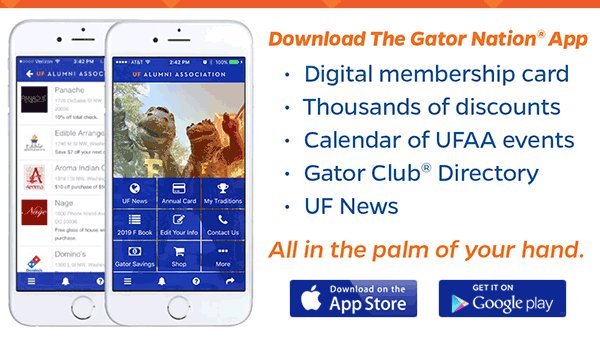 Gators Renew https://www.ufalumni.ufl.edu/join/students/?ac=MS099 Tradition Keepers and a digital F Book.Gator Savings Program – Gators have saved over $15,000!Enrollment in your local Gator Club® - a great networking resource with established alumni!Eligible to wait in line for an exclusive BEAT T-Shirt the week of select home football games. (Supplies are limited!) Go Gators!UF Alumni AssociationDid you know? The price of a Life Membership for students is only $400. Once you graduate the price increases to $600 and then $800 four years after graduation. Upgrade today! https://www.ufalumni.ufl.edu/join/students/?ac=MS099 